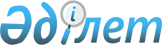 О проведении второй казахстанской Международной выставки вооружения и военно-технического имущества "KADEX-2012"Распоряжение Премьер-Министра Республики Казахстан от 4 августа 2011 года № 103-р

      В целях проведения в городе Астане в период с 3 по 6 мая 2012 года второй казахстанской Международной выставки вооружения и военно-технического имущества «KADEX-2012» (далее – выставка):



      1. Министерству обороны Республики Казахстан обеспечить проведение выставки, а также создание веб-сайта по ее освещению.



      2. Министерству связи и информации Республики Казахстан в установленном порядке обеспечить информационное освещение выставки в средствах массовой информации.



      3. Министерству иностранных дел Республики Казахстан проинформировать дипломатические представительства иностранных государств в Республике Казахстан о предстоящей выставке, обеспечить приглашение официальных делегаций согласно списку, предоставленному Министерством обороны Республики Казахстан, и организовать освещение выставки в зарубежных средствах массовой информации.



      4. Министерству внутренних дел Республики Казахстан обеспечить охрану правопорядка и передвижения делегаций в период проведения выставки.



      5. Акимату города Астаны обеспечить:



      1) введение дополнительных маршрутов общественного транспорта до места проведения выставки в период с 4 по 6 мая 2012 года;



      2) организовать платное общественное питание и торговлю национальными сувенирами для участников и посетителей выставки;



      3) VIP-обслуживание официальных иностранных делегаций.



      6. Министерству транспорта и коммуникаций Республики Казахстан совместно с Министерством обороны Республики Казахстан и Министерством иностранных дел Республики Казахстан обеспечить пролеты специальных самолетов глав делегаций над территорией Республики Казахстан, посадку и вылет из аэропорта города Астаны.



      7. Контроль за исполнением настоящего распоряжения возложить на Заместителя Премьер-Министра Республики Казахстан – Министра индустрии и новых технологий Республики Казахстан Исекешева А.О.      Премьер-Министр                            К. Масимов
					© 2012. РГП на ПХВ «Институт законодательства и правовой информации Республики Казахстан» Министерства юстиции Республики Казахстан
				